ST. JOSEPH’S COLLEGE (AUTONOMOUS), BENGALURU - 27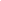 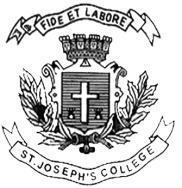  BIOCHEMISTRY – OPEN ELECTIVESEMESTER EXAMINATION: APRIL 2023(Examination conducted in May 2023)BCHOE 1 – Introduction to Forensic scienceTime: 2 Hours								    Max Marks: 60This paper contains 9 printed pagesAnswer all the questions, each question carries one markForensic science isApplication of scientific methods and techniques for the purpose of justiceApplication of scientific methods and techniques for the purpose of lawApplication of scientific methods and techniques for police investigationApplication of scientific methods and techniques in criminal investigation.Laws are needed to Prevent chaos and ensure that things don’t go out of hand.Regulate the quality and quantity of foodRegulate purity of drinking waterAll optionsLocard’s exchange principle implies all of the following except:Fibers can be transferred from one person’s clothing to another.Blood at a crime scene can be used to identify blood type.Hair from your pet may be transferred to your clothing.Pollen from plants in your yard may be found on your shoes.The first man to introduce chemical analysis as a routine part of forensic medicineMathieu Joseph Bonaventure Orfila Alphonse BertilloneFrancis Galton Leonine LattesThe Question Document Unit of a Crime Lab will do which of the following?Determine the authenticity and source of questioned documentsCheck for handwriting and indented writing on documentsUse paper and ink analysis to analyse the documentsAll optionsThe first Central Forensic Science Lab (CFSL) was established inCalcuttaHyderabadChandigarhShimla The 1st Government Examiner of Q.D (Questioned Documents) was initiated inShimla CalcuttaHyderabadDelhiMost wrongful convictions seem to be the result of:Improper evidence collectionIncorrect interpretation of evidenceTampering of evidenceAll optionsWhen it comes to securing and isolating a crime scene, which of the following is true?Only authorized personnel should be allowed on the scene.Every person who enters the scene is a potential destroyer of viable physical evidence.Physical evidence should be marked off. All of them.What involves the use of scientific methods, physical evidence, deductive reasoning and their interrelationships to gain explicit knowledge of the series of events that surround the commission of the crime.Scientific interrogationScientific investigationCrime scene investigationCrime investigationWhich of the following search methods usually carried out by a single person involves the searcher walking in a circular fashion from the outer point of the crime scene towards the central pointGrid search methodPoint to point searchSpiral search methodWheel search methodArrange the following evidence types in the correct order of priority for collection and preservation at a crime sceneDocumentaryTransient (evidence lasting only for a short time)Latent (invisible evidence)BiologicalII, IV, I, IIIIV, I, II,IIIIII, IV, II, III, IV, III,  I Choose the correct answer for the steps of investigation in proper sequence:Protection of crime scene, interview of witness, photography of crime scene, collection and dispatch of physical evidence.Photography of crime scene, protection of crime scene, interview of witness, collection and dispatch of physical evidence.Protection of crime scene, photography of crime scene, collection and dispatch of physical evidence, interview of witness.Interview of witness, photography of crime scene, collection and dispatch of physical evidence, protection of crime scene.Which of the following is the least reliable source of evidence?DNAFingerprintsEye witnessBloodBlood-stained materials should be store in what type of container?Paper bagsMason jar with a lidAir tight new paint canPlastic bag with a sealWho authored the very first forensic science novel based on the Sherlock Holmes character?Sir Arthur Holmes DoyleSir Arthur Brown DoyleSir Arthur Walker Doyle Sir Arthur Conan DoyleThe phrase “nature versus nurture” was coined byEdmond LocardFrancis GaltonAlphonse BertillonAlbert S OsbornBenzidine test  is obsolete becauseChemicals are toxicChemicals are costlierChemicals are readily availableAll options In chromatography retention factor (Rf) is calculated by Distance travelled by the solvent divided by distance travelled by the sampleDistance travelled by the sample divided by distance travelled by the solventDistance travelled by the solvent aloneDistance travelled by the sample aloneWho first identified A, B & O blood typesAlphonse Bertillon Leonine Lattes Calvin Goddard Karl Landsteiner According to Greeks matter was made of how many elements?2436Radiocarbon (14C) dating is used to determine Height of an objectAge of an object Weight of an object Volume of an objectThe meaning of  ACTUS REUS isGuilty actionGuilty mindGuilty intentionNone of the option.The trace impurities found in bullets areSilver and antimonySilver and goldCopper and goldCopper and antimonyOne nanogram is:10-6 g10-9 g10-3 g10-12 gThe phenomenon of splitting of light into its constituent colours was first observed by FraunhoferLockyer NewtonBohrThe presence of a functional group in a compound can be established by usingChromatographyMass spectroscopySEM-EDXIR spectroscopyAbsorption spectrum results when an electron in an atom undergoes transition from Higher energy level to a lower oneLower energy level to a higher oneIntermediate energy levelsNone of the energy levelsWhich among the following rays have the lowest energy?Radio wavesGamma raysVisible rays X rays Which of the following has a positive charge?ProtonNeutronElectronAtomIn flame emission photometers, the measurement of _____ and _____ is used for analysisColour and Intensity Colour and Velocity Colour and FrequencyColour and wavelength Which of the following imparts brick red colour to the flame?BariumSodiumCalciumStrontiumAcronym SEM-EDX stands for:Scanning Electron Microscope-Energy Dispersive X-rayScanning Emission Microscope-Energy Dispersive X-rayScanning Excitation Microscope-Energy Diffraction  X-rayScanning Electric Microscope-Electron Diffraction  X-rayIn thin layer chromatography, the stationary phase and mobile phase is made of:Liquid, gasLiquid, liquidSolid, liquidSolid, gasIn which state of matter the mass spectrometry is being performed?Solid VapourLiquidPlasmaAlgor mortis stands forCooling of the body after death Rigidity in the body after death Heating up of the body after death Blackening of body after deathPutrefaction is a Immediate sign of deathEarly sign of deathonset of deathLate sign of deathForensic Entomology involves study of InsectsAngles of blood spatterVelocity of bloodShape of blood A forensic scientist is supposed to answer the question when examining the dried bloodIs it blood?Is it human blood?Which group does it belong?All the optionsWhat information can be furnished by a blood-stained fingerprint on the table?Fingerprint patternBlood group of suspectCause of deathTime since death I & II            II & III              III & IV                 I & IV Which of the following bases is not present in DNA?AdenineGuanineThymineUracilWhat is the full form of DNA?Degenerative acidDeoxyribonucleic acidDeadly nucleic acid Disoriented acidThe technique used to distinguish the individuals based on their DNA print patterns is called DNA profilingPolymerase chain reaction (PCR)Restriction fragment length polymorphism (RFLP)Short Tandem Repeats (STRs)Which of the following endonucleases is useful to cut DNA into fragments?ScissorSensorFreedomRestrictionThe DNA fingerprint pattern of a child isExactly similar to that of both parents100% similar to the fathers DNA print100% similar to the mothers DNA print50% bands similar to father and rest similar to motherPCR technique was developed by MullisKohlerMilsteinAltmanWhich of the following is not a step of PCR?AnnealingDenaturation ExtensionLaser detectionWhat does STR stand for?simple transfer rodsshort term reflexshort tandem repeatssimple tandem repeatsWhat is a STR?Regulated cell divisionHereditary molecules passed from parent to offspringSections of a chromosome in which DNA sequences are repeatedMaking an identical copy of a DNA moleculeWhich technique separates charged particles using electric field?HydrolysisElectrophoresisProtein synthesisProtein denaturingWhat is Drug Addiction?Addiction to FoodDependence on DrugsTaking medicines with valid medical prescriptionsNot eating a balanced dietHashish and Ganja are obtained fromHeroinPapaver somniferumCannabisKetamineDiacetyl morphine isMorphineHeroinCocaineHashishDepressants are Drugs that cause drowsinessDrugs that provide energy to the bodyDrugs that reduces brain functionDrugs that cause mind confusionWhich alkaloid is found in the tobacco?CocaineCaffeineMorphineNicotineKetamine acts as aCNS (Central Nervous System) stimulantCNS (Central Nervous System) depressantHallucinogenAnalgesic The following is not an analogue of morphine:LSDHeroinEtorpineCodeine Scott test is used for the detection of MorphineAmphetaminesMarijuanaCocaineToxicology is the study of Prevalence of disease and death in a populationAdverse effects of chemicals on living organismsThe appearance of symptoms produced by infectious agentsNone of the mentionedMost poisons and toxins act by inhibiting the functions ofEnzymesHormonesNeurotransmittersAll the options